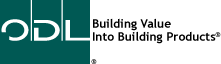 215 East Roosevelt AvenueZeeland, MI  49464Phone:  (616)-772-9111Fax: (616)-772-3840CREDIT INFORMATION: Bank ReferenceWells Fargo Bank, N.A.146 Monroe Center Street NW, Suite 1000Grand Rapids, MI  49503Representative:  Charles Lott Phone: (616) 233-6456Account: 463-1868320Account Name: ODL, IncorporatedFederal I.D. Number:      38-1374838Dun & Bradstreet:          00-641-0781Corporate Officer:          Eric Van Namen, CFO & VP of FinanceCREDIT REFERENCES:  Cardinal Glass		   			Advance Packaging203 Cardinal Rd					4450-36th St.Waxahachie, TX 75165				Grand Rapids MI 49588Contact: Jeanne Curtis				Contact: Cindy MitchellPh: 972-923-5765				Ph: 616-949-6610jcurtis@cardinalcorp.com			cmitchell@advancepkg.comWashington-Penn Plastics Co. Inc		AGC GlassPO Box 236					88260 Expedite WayWashington, PA 15301-0236     			Chicago, IL  60695-0001                      		Contact: Heather Hunter			Ph:  423-229-7200Ph: 724-206-4226								hunterh@washpenn.com			Alan De Los Santos – Director of FinanceODL, Inc.(616) 772-9111